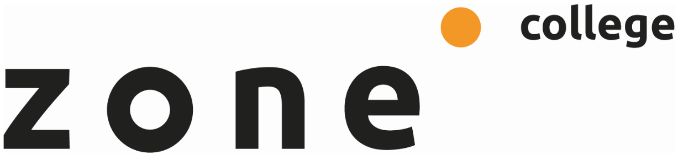 Stage opdracht Periode 14 Startende ondernemerManager retail 25162Verwerven van kennis en vaardigheden in de praktijksituatie.Je gaat de vaardigheden die je voor deze periode en straks voor je ‘Proeve van Bekwaamheid’ moet beheersen uitvoeren. Je gebruikt daarvoor de kennis en vaardigheden die je op school hebt geleerd.Uitvoeren van de vaardighedenMaak een afspraak met je stagebegeleider en bespreek de onderstaande vaardigheden:Beheert goederenontvangst en -opslag.Beheert de winkelpresentatie.Bewaakt de voorraad en bestelt. Vermeldt hierbij ook de naam van de software of de internetsite waarmee de voorraad wordt beheerd en besteld.Coördineert de uitvoering van hospitality binnen de afdeling.Voert verkoop-adviesgesprekken en coördineert deze. Vermeld hierbij ook met welk standaard stappenplan het verkoop-adviesgesprek wordt opgebouwd.Maakt artikelen op maat of gebruiksklaar voor de verkoop.Handelt de verkoop af.Beheert afrekensysteem vanaf opening tot afsluiting.Bespreek hoe je de vaardigheden gaat uitvoeren.Verzamel voor elke vaardigheid bewijslast om te laten zien dat je de vaardigheid hebt uitgevoerd. Denk hierbij aan afbeeldingen, filmmateriaal, korte verslaglegging enz.  Deze moeten allemaal door de stagebegeleider worden ondertekent.Voer de opdracht meerdere malen uit totdat je bekwaam bent voor de vaardigheid.Lever jouw stageverslag in bij de docent in Magister ELO Opdrachten.De vaardigheden zijn op juiste wijze uitgevoerd, de student is bekwaam voor de vaardigheden. Handtekening praktijkbegeleider:	Handtekening BPV begeleider:Doel:Oriëntatie UitvoeringResultaatWeeknr.Vaardigheid: (uit de stage opdracht)Beschrijving van de wijze waarop je de vaardigheid gaat uitvoeren.Beheert goederenontvangst en -opslag.Beheert de winkelpresentatie.Bewaakt de voorraad en bestelt. Vermeldt hierbij ook de naam van de software of de internetsite waarmee de voorraad wordt beheerd en besteld.Coördineert de uitvoering van hospitality binnen de afdeling.Voert verkoop-adviesgesprekken en coördineert deze. Vermeld hierbij ook met welk standaard stappenplan het verkoop-adviesgesprek wordt opgebouwd.Maakt artikelen op maat of gebruiksklaar voor de verkoop.Handelt de verkoop af.